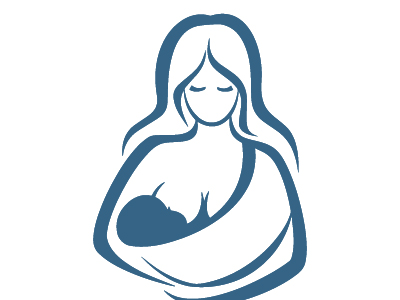 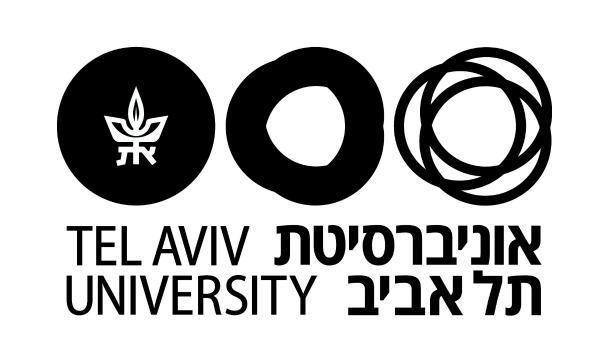 מבוא:אוניברסיטת תל אביב הינה הגדולה באוניברסיטאות בישראל, מונה כ-25,000 סטודנטים, יותר ממחציתם- סטודנטיות. האוניברסיטה שואפת להיות סביבה תומכת ומכילה לכלל הסטודנטיות והסטודנטים בה, מקום תומך ומקדם הורות ומשפחה בין היתר. כחלק מעידוד שילוב אופטימלי בין הורות ומשפחה לבין קריירה ואקדמיה, הוקמו ברחבי הקמפוס חדרי הנקה לטובת סטודנטיות אשר חוזרות ללימודים לאחר חופשת לידה. בחדרי ההנקה יוכלו סטודנטיות להניק בנחת ובפרטיות את ילדיהן, לשאוב חלב לתינוקות שהשאירו בבית ולמצוא מקום נעים להיות בו עם תינוקן במידה והביאו אותו לקמפוס. מתוך הנחות אלו ערכנו בתחילת שנת הלימודים תשע"ח מיפוי של כלל חדרי ההנקה בקמפוס האוניברסיטה, זאת בכדי להכיר לעומק את החדרים הקיימים ברחבי האוניברסיטה ולבנות תכנית לשיפור ושימור חדרים אלו בעתיד. במסמך להלן מוצגים ממצאי המיפוי.בברכה,משרד יועצת הנשיא להוגנות מגדרית בנייןמיקוםתכולההערותשרת-חינוךקומה 2כורסה, כיסאות, שולחן, מקרר.ספריית מדעי החברהקומה תחתונהכורסאות וכריות הנקה, שטיח, משטח החתלה, כיור, מקרר .מוצלח מאוד. הגעה קצת מסורבלת. צריך למצוא את המעלית.רקאנטי-ניהולקומה תחתונה, חדר 24כורסאות ו-2 שולחנות.משפטיםקומה ג', חדר 309אב הבית נותן מפתח לחדר ישיבות זה.גילמן-מדעי הרוחקומה ד', חדר 489שידת החתלה, שולחן וכורסה.קטן מאוד.עבודה סוציאלית2 חדרים בקומה 0, מעבדות אורקוליותמקרר, משטח החתלה, כורסאות ושולחן.מוצלח.מדויקיםבמידת הצורך נא לפנות לאיילת סידס בטלפון 036406962ayeletsid@tauex.tau.ac.il  מדעי החיים-בניין שרמן, קומת הכניסה, חדר 09א'.כורסא, כיסא ושידה קטנה.נעים.ספריה מרכזיתקומת הכניסהכורסה, שולחן, מקרר, משטח.מוצלח מאוד.רפואהקומת הכניסהספות, משטח החתלה, מקרר גדול.מוצלח מאוד.מקצועות הבריאותקומה 2 ליד השירותים. מפתח נמצא אצל אב הבית.כיסאות, משטח החתלה.חדר קטן מאוד.ספריית רפואהאיןהנדסהאיןספריית מדויקים והנדסהאיןכלכלהאיןמדעי החברה-נפתליבמידת הצורך יש לפנות לראשת המנהל בחדר 304אמנויות-מכסיקואיןביה"ס לשפות-וובאיןבי"ס ליהדות-רוזנברגאיןרפואת שינייםקומה 4 - קליניקת שינניותכורסא, שולחן מקררנעים.